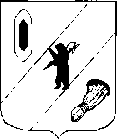 СОБРАНИЕ  ПРЕДСТАВИТЕЛЕЙГАВРИЛОВ-ЯМСКОГО  МУНИЦИПАЛЬНОГО  РАЙОНА РЕШЕНИЕОб утверждении соглашения о передаче части полномочий по дорожной деятельности Гаврилов-Ямского муниципального района Шопшинскому сельскому поселениюПринято Собранием представителейГаврилов-Ямского муниципального района 23.11.2023Руководствуясь частью 4 статьи 15 Федерального закона от 06.10.2003 № 131-ФЗ «Об общих принципах организации местного самоуправления в Российской Федерации», статьей 22 Устава Гаврилов-Ямского муниципального района Ярославской области, а также в целях эффективного исполнения полномочий, Собрание представителей Гаврилов-Ямского муниципального района РЕШИЛО:1. Утвердить соглашение о передаче части полномочий Гаврилов-Ямского муниципального района Шопшинскому сельскому поселению, предусмотренных:- пунктом 5 части 1 статьи 15 Федерального закона от 06.10.2003 №131-ФЗ «Об общих принципах организации местного самоуправления в Российской Федерации» - дорожная деятельность в отношении автомобильных дорог местного значения вне границ населенных пунктов в границах муниципального района, осуществление муниципального контроля на автомобильном транспорте, городском наземном электрическом транспорте и в дорожном хозяйстве вне границ населенных пунктов в границах муниципального района, организация дорожного движения и обеспечение безопасности дорожного движения на них, а также осуществление иных полномочий в области использования автомобильных дорог и осуществления дорожной деятельности в соответствии с законодательством Российской Федерации, в части осуществления дорожной деятельности (по содержанию автомобильных дорог) в отношении автомобильных дорог местного значения вне границ населенных пунктов в границах Шопшинского сельского поселения;- пунктом 5 части 1 статьи 14 Федерального закона от 06.10.2003 №131-ФЗ «Об общих принципах организации местного самоуправления в Российской Федерации» - дорожная деятельность в отношении автомобильных дорог местного значения в границах населенных пунктов поселения и обеспечение безопасности дорожного движения на них, включая создание и обеспечение функционирования парковок (парковочных мест), осуществление муниципального контроля на автомобильном транспорте, городском наземном электрическом транспорте и в дорожном хозяйстве в границах населенных пунктов поселения, организация дорожного движения, а также осуществление иных полномочий в области использования автомобильных дорог и осуществления дорожной деятельности в соответствии с законодательством Российской Федерации, в части осуществления дорожной деятельности (по содержанию автомобильных дорог) в отношении автомобильных дорог местного значения в границах населенных пунктов Шопшинского сельского поселения (Приложение).2. Решение опубликовать в районной массовой газете «Гаврилов-Ямский вестник» и разместить на официальном сайте Администрации Гаврилов-Ямского муниципального района.3. Решение вступает в силу с момента официального опубликования.Глава Гаврилов-Ямского муниципального района                                                                                А.Б. Сергеичев  			                              	                   В.И. СеребряковПредседатель Собрания представителей                                                       А.А. Мазилов  Гаврилов-Ямского  муниципального района 			                    С.Б. Сергеичевот 23.11.2023 г. №  278СОГЛАШЕНИЕ №о передаче части полномочий по дорожной деятельности  Гаврилов-Ямского муниципального района  Шопшинскому сельскому поселению      г. Гаврилов-Ям                                                                                         «____»_________2023 г.В соответствии с частью 4 статьи 15 Федерального закона от 6 октября 2003 года № 131 - ФЗ «Об общих принципах организации местного самоуправления в Российской Федерации» Администрация Гаврилов-Ямского муниципального района (именуемая в дальнейшем - «Район»), в лице Главы Гаврилов-Ямского муниципального района Сергеичева Андрея Борисовича, действующего на основании Устава Гаврилов-Ямского муниципального района Ярославской области, с одной стороны  и Администрация Шопшинского сельского поселения (именуемая в дальнейшем - «Поселение»), в лице Главы Шопшинского сельского поселения Зинзикова Александра Павловича, действующего на основании Устава Шопшинского сельского поселения Гаврилов-Ямского муниципального района, с другой стороны, вместе именуемые «Стороны», заключили настоящее Соглашение (далее – Соглашение) о нижеследующем:Предмет соглашения1.1. Район передает Поселению часть полномочий по вопросам местного значения муниципального района, предусмотренные:- пунктом 5 части 1 статьи 15 Федерального закона от 06.10.2003 №131-ФЗ «Об общих принципах организации местного самоуправления в Российской Федерации» - дорожная деятельность в отношении автомобильных дорог местного значения вне границ населенных пунктов в границах муниципального района, осуществление муниципального контроля на автомобильном транспорте, городском наземном электрическом транспорте и в дорожном хозяйстве вне границ населенных пунктов в границах муниципального района, организация дорожного движения и обеспечение безопасности дорожного движения на них, а также осуществление иных полномочий в области использования автомобильных дорог и осуществления дорожной деятельности в соответствии с законодательством Российской Федерации, в части осуществления дорожной деятельности (по содержанию автомобильных дорог) в отношении автомобильных дорог местного значения вне границ населенных пунктов в границах Шопшинского сельского поселения;- пунктом 5 части 1 статьи 14 Федерального закона от 06.10.2003 №131-ФЗ «Об общих принципах организации местного самоуправления в Российской Федерации» - дорожная деятельность в отношении автомобильных дорог местного значения в границах населенных пунктов поселения и обеспечение безопасности дорожного движения на них, включая создание и обеспечение функционирования парковок (парковочных мест), осуществление муниципального контроля на автомобильном транспорте, городском наземном электрическом транспорте и в дорожном хозяйстве в границах населенных пунктов поселения, организация дорожного движения, а также осуществление иных полномочий в области использования автомобильных дорог и осуществления дорожной деятельности в соответствии с законодательством Российской Федерации, в части осуществления дорожной деятельности (по содержанию автомобильных дорог) в отношении автомобильных дорог местного значения в границах населенных пунктов Шопшинского сельского поселения.1.2. Перечень автомобильных дорог приведен в приложении 3 к настоящему Соглашению.2. Права и обязанности сторон2.1. Район имеет право:2.1.1. Осуществлять контроль  за исполнением Поселением  переданных полномочий, а также за целевым использованием предоставленных финансовых средств (межбюджетных трансфертов)  в порядке, предусмотренном разделом 3 настоящего Соглашения;2.1.2. Требовать возврата суммы перечисленных финансовых средств (межбюджетных трансфертов) в случае неисполнения Поселением переданных  полномочий, предусмотренных разделом 1 настоящего Соглашения.2.2. Район обязан:2.2.1. Доводить в установленном порядке до Поселения уведомления о бюджетных ассигнованиях, передаваемых из бюджета Района бюджету Поселения, в размере определенном в разделе 3 настоящего Соглашения не позднее 10 рабочих дней после утверждения (внесения изменений) Решения о бюджете муниципального района на 2024 год и плановый период 2025 и 2026 годов.2.2.2. Передать Поселению в порядке, установленном разделом 3 настоящего Соглашения, финансовые средства (межбюджетные трансферты) на реализацию части  полномочий, предусмотренных разделом 1 настоящего Соглашения;2.2.3. Предоставлять Поселению информацию, необходимую для осуществления части  полномочий, предусмотренных разделом 1 настоящего Соглашения;2.3. Поселение имеет право:2.3.1. Осуществлять полномочия, предусмотренные разделом 1 настоящего Соглашения в пределах выделенных на эти цели финансовых средств. 2.3.2. На финансовое обеспечение переданных полномочий, предусмотренных разделом 1 настоящего Соглашения, за счет межбюджетных трансфертов предоставляемых Районом в порядке, предусмотренном разделом 3 настоящего Соглашения;2.3.3. Запрашивать у Района информацию, необходимую для осуществления полномочий, предусмотренных разделом 1 настоящего Соглашения;2.3.4. Приостановить на срок до 1 месяца, а по окончании указанного срока прекратить исполнение части полномочий, предусмотренных разделом 1 настоящего Соглашения, при непредставлении финансовых средств (межбюджетных трансфертов) из бюджета Района. 2.4. Поселение обязано:2.4.1. Осуществлять переданные полномочия, предусмотренные в разделе 1 настоящего Соглашения, в соответствии с требованиями действующего законодательства Российской Федерации, правовыми актами Ярославской области, Гаврилов-Ямского муниципального района Ярославской области.2.4.2. Обеспечивать целевое использование финансовых средств (межбюджетных трансфертов), предоставленных Районом, исключительно на осуществление части полномочий, предусмотренных разделом 1 настоящего Соглашения. 2.4.3. Согласовывать с Администрацией Района проект муниципального контракта (договора) на выполнение работ, связанных с содержанием автомобильных дорог;2.4.4. Предоставить в Администрацию Района следующие документы:- заявку на предоставление иного межбюджетного трансферта в произвольной форме с указанием запрашиваемого объема  финансовых средств;- копию муниципального контракта (договора) на выполнение работ, связанных с содержанием автомобильных дорог;- копию акта (актов)  выполненных работ;- копию отчета о фактически выполненных работах.2.4.5. Рассматривать и принимать решения по обращениям, касающимся исполнения полномочий, предусмотренных разделом 1 настоящего Соглашения.2.4.6. Принимать необходимые правовые акты с целью исполнения переданных полномочий.3. Порядок предоставления финансовых средств (иных межбюджетных трансфертов)3.1. Финансовые средства, необходимые для исполнения переданных по настоящему Соглашению полномочий предоставляются  Районом Поселению в форме межбюджетных трансфертов  в размере:  3 036 067 руб. 00 коп. (Три миллиона тридцать шесть тысяч шестьдесят семь руб. 00 коп.). 3.2. Порядок определения ежегодного объема и объем межбюджетных трансфертов, необходимых для осуществления передаваемых полномочий, предусмотренных разделом 1 настоящего Соглашения, определен в приложении 1.3.3. Поселение не вправе использовать финансовые средства, выделяемые на осуществление переданных полномочий на другие цели.В случае нецелевого использования межбюджетные трансферты подлежат возврату в бюджет Района.3.4. Поселение ежеквартально до 15 числа месяца, следующего за отчетным кварталом, представляет отчет об использовании финансовых средств (межбюджетного трансферта) согласно приложению 2.4. Контроль за осуществлением полномочий4.1. Район осуществляет контроль за исполнением переданных  полномочий.  4.2. При обнаружении фактов ненадлежащего осуществления (или неосуществления) Поселением переданной ему части полномочий, Район назначает комиссию для составления соответствующего протокола (акта). Поселение должно быть письменно уведомлено об этом не позднее, чем за 3 дня до начала работы соответствующей комиссии, и имеет право направить своих представителей для участия в работе комиссии.5. Срок действия соглашения5.1. Срок действия настоящего соглашения с 01.01.2024 по 31.12.2024.5.2. Настоящее Соглашение вступает в силу после утверждения его условий решениями Собрания представителей Гаврилов-Ямского муниципального района и Муниципального Совета Шопшинского сельского поселения и официального опубликования. 5.3. Действие настоящего Соглашения может быть прекращено досрочно:5.3.1. По соглашению сторон;5.3.2. В одностороннем порядке в случае:- изменения действующего законодательства;- неисполнения или ненадлежащего исполнения одной из Сторон своих обязательств в соответствии с Соглашением;-если их осуществление становится невозможным, либо при сложившихся условиях эти полномочия могут быть наиболее эффективно осуществлены органами местного самоуправления Района самостоятельно.5.4. Уведомление о расторжении настоящего соглашения в одностороннем порядке направляется второй Стороне, не менее чем за месяц до планируемой даты расторжения настоящего Соглашения.6. Ответственность сторон6.1. Стороны несут ответственность за неисполнение или ненадлежащее исполнение обязательств по настоящему Соглашению в соответствии с действующим законодательством РФ.6.2. Установление факта ненадлежащего осуществления (или неосуществления) Поселением переданных ему полномочий является основанием для одностороннего расторжения Соглашения. Расторжение Соглашения влечет за собой возврат перечисленных финансовых средств (межбюджетных трансфертов), в 3-дневный срок с момента подписания Соглашения о расторжении (получения письменного уведомления о расторжении Соглашения).  6.3. В случае неисполнения Районом вытекающих из настоящего Соглашения обязательств по финансированию переданных Поселению полномочий, Поселение вправе требовать уплаты неустойки в размере 0,01 % от суммы межбюджетного трансферта за отчетный год.  6.4. В случае ненадлежащего исполнения Поселением полномочий, переданных в соответствии с разделом 1 настоящего Соглашения, Район  вправе требовать возмещение убытков в соответствии с действующим законодательством.  7. Заключительные положения7.1. Настоящее Соглашение составлено в двух экземплярах по одному для каждой из сторон,  имеющих одинаковую юридическую силу.7.2. Изменения и дополнения к настоящему соглашению должны совершаться в письменном виде за подписью обеих сторон.7.3. Все споры и разногласия, возникающие из данного Соглашения, подлежат разрешению в порядке, установленном действующим законодательством РФ.8. Юридические адреса и подписи сторонПриложение 1 к Соглашению о передаче части полномочийПорядок определения ежегодного объема и объем межбюджетных трансфертов, необходимых для осуществления передаваемых полномочий на 2024 год  (утвержденные решением Собрания представителей Гаврилов-Ямского муниципального района от «___» _______ 2023 №___) и решением Муниципального Совета Шопшинского сельского поселения  от «___»____________ 2023  № ___)Расчет размера  финансовых средств на содержание дорог осуществляется по  формуле: А сод. = Н прив. сод. x L х К сод., где:- А  сод. - размер ассигнований из бюджета Гаврилов-Ямского муниципального района на выполнение работ по содержанию дорог каждой категории (тыс. рублей);- Н прив. сод. - приведенный норматив финансовых затрат на работы по содержанию дорог каждой категории  ( тыс . рублей);- L - протяженность дорог каждой категории на 1 января года, предшествующего планируемому периоду, по данным государственного статистического наблюдения, с учетом ввода объектов строительства и реконструкции,  предусмотренного в течение года, предшествующего планируемому  (км);- К сод. - поправочный коэффициент, применяемый при расчете размера ассигнований бюджета Гаврилов-Ямского муниципального района на содержание дорог на очередной финансовый год и плановый период, установленный постановлением Администрации Гаврилов-Ямского муниципального района.Асод1=104,06*58,337*0,22=  1 335 521 руб. 00 коп.Асод2=109,26*32,766*0,22= 787 603 руб. 00 коп.Поправочный коэф. =1,43Объем межбюджетных трансфертов на передачу части полномочий на 2024 год составляет:Приложение 2к Соглашению о передаче части полномочий ОТЧЕТ об  использовании межбюджетного трансферта по состоянию на ________________________.                                           (руб.)Глава Шопшинского сельского поселения:Исполнитель:Приложение 3к Соглашению о передаче части полномочий ПЕРЕЧЕНЬ автомобильных дорог в границах населенных пунктов поселенияУтвержденоРешением Собрания представителейГаврилов-Ямского муниципального районаот «____» _________ 2023 г. №______УтвержденоРешением Муниципального СоветаШопшинского сельского поселенияот «____» _________ 2023 г. № ______  Администрация поселенияГлава Шопшинского сельскогопоселения__________________А.П. Зинзиков                    М.П. Администрация района  Администрация Гаврилов-Ямского    муниципального района Глава Гаврилов-Ямского  муниципального района   ___________________ А.Б. Сергеичев                  М.П.№п/пНаименование полномочийСумма (руб.)1.Содержание автомобильных дорог местного значения в границах Шопшинского сельского поселения 3 036 067,00ИТОГО:3 036 067, 00Глава Шопшинского сельского поселения________________  А.П. ЗинзиковГлава Гаврилов-Ямского   муниципального района___________________ А.Б. Сергеичев Наименование мероприятий Поступило средств на отчетную дату (с начала года) Израсходовано средств (с начала года)Остаток средств на отчетную дату Причина образования остатка ПЕРЕЧЕНЬ автомобильных дорог вне границ населенных пунктов поселенияПЕРЕЧЕНЬ автомобильных дорог вне границ населенных пунктов поселенияПЕРЕЧЕНЬ автомобильных дорог вне границ населенных пунктов поселения№ п/пНаименование автодорогипротяженность (км)ШОПШИНСКОЕ сельское поселение11Р79-д.Хватково 121Р79- д.Талица 1,533д.Лычево-д.Творино 0,8494д.Творино-д.Харнево2,0225д.Творино-д.Филатово1,1296М8-д.Чаново  2,57а/д «М8-Холм-Огарев» -д.Чернево0,58М8-д.Голузиново 0,3379а/д «Шалаево-Цибирино» -д.Ратислово 0,49410а/д «Шалаево-Цибирино» -д.Сотьма 2,211От ж/д переезда  до ст.Цибирино 0,912М8- ст.Коромыслово 0,713М8-п.Мичуриха 0,38614а/д «Коромыслово-Степанчиково» -Лихачево 1,5151К11-д.Лисицино 0,92316д.Лисицино-д.Величково0,7171К11-д.Никульцино 0,137181К11-д.Воронково 1,04819а/д «Шопша-Кудрявцево-Щекотово»- д.Феденино  0,620а/д «Коромыслово-Ильинское-Степанчиково» - д.Ильцино0,821а/д «Коромыслово-Ильинское-Степанчиково» -д.Стараселово0,122а/д «Коромыслово-Степанчиково -Ершовка»-д.Зелендеево0,20223а/д «Коромыслово-Степанчиково- Ершовка»- д.Калитниково 0,96224а/д «Коромыслово- -Стеапнчиково-Ершовка»- д.Воронино1,57625д.Маланино до д.Новодубное 0,59126а/д «Коромыслово-Ильинское-Степанчиково»-д.Гаврецово0,47927а/д «Коромыслово-Ильинское-Степанчиково»- с.Заречье0,528а/д»Коромыслово-Ильинское-Степанчиково»-от д.Яковлевское-с.Берлюково 2,529с.Берлюково-д.Нечайка4,530а/д»Коромыслово-Ильинское-Степанчиково»-д.Кощеево0,97731а/д «Коромыслово-Ильинское-Степанчиково»-д.Митьково3,532а/д «Коромыслово-Ильинское-Степанчиково»-д.Настасьино2,3633д. Талица – д. Конопляново0,534отд.Цибирино-до кладбища "Пустынь"1,535от д.Цибирино до СНТ "Швейник"1,236От а/д»Берлюково-Яковлевское» до д.Кощеево1,337М-8-д.Филатово2,4438д.Голузиново-Овинищи0,27939от д.Харнево до границ с Ярославским районом (в сторону д.Митино)0,540Разворотная площадка на а/д «М8-ст.Коромыслово»0,15Итого Шопшинское сельское поселение вне границ населенных пунктов46,371№ п/пНаименование автодорогипротяженность (км)Шопшинское сельское поселение1с.Шопша,ул.Центральная0,962с.Шопша,ул.Новая1,653с.Шопша,ул.Строителей0,44с.Шопша,ул.Молодежная0,365с.Шопша, ул.Старосельская2,216с.Шопша, ул. Светлая0,37с.Шопша, ул.Тимофея и Ксеньи2,58д.Шалаево,ул.Центральная1,19д.Шалаево,ул.Хуторская0,710с.Ильинское-Урусово,ул.Клубная0,1211с.Ильинское-Урусово,ул.Мира0,3512с.Ильинское-Урусово,ул.Молодежная0,413с.Ильинское-Урусово,ул.Почтовая0,77714с.Ильинское-Урусово,ул.Садовая0,37715с.Ильинское-Урусово,ул.Тенистая0,26816с.Ильинское-Урусово,ул.Центральная0,35517с.Заречье,ул.Центральная1,118С.Заречье ул.Зеленая119д.Аморково0,320с.Берлюково0,621с.Величково0,222д.Воронино0,223д.Воронково0,424д.Гаврецово0,325д.Гаврилково0,426д.Голубково0,327д.Голузиново0,628д.Ершовка0,629д.Жабино0,430д.Зелендеево0,231д.Ильцино1,132д.Калитниково0,633д.Коркино0,534ст.Коромыслово0,435д.Кощеево0,636п.Кудрявцево1,537д.Лисицино0,538д.Лихачево0,639д.Лычево0,440д.Маланино0,541п.Мичуриха1,242д.Настасьино0,743д.Никульцино0,444д.Новодубное0,345д.Овинищи0,446д.Ратислово0,747с.Сотьма0,348д.Староселово0,349д.Ступкино1,250д.Талица0,551с.Творино0,252д.Феденино1,653д.Филатово0,454д.Харнево0,655д.Хватково0,656с.Холм-Огарев0,857д.Цибирино0,858д.Чаново0,459д.Чернево0,460с.Щекотово1,51561д.Яковлевское0,362п.Ясеневка0,463с.Шопша,ул. Солнечная3,8564с.Шопша,ул. Лесная0,74Итого Шопшинское сельское поселение в границах населенных пунктов44,732